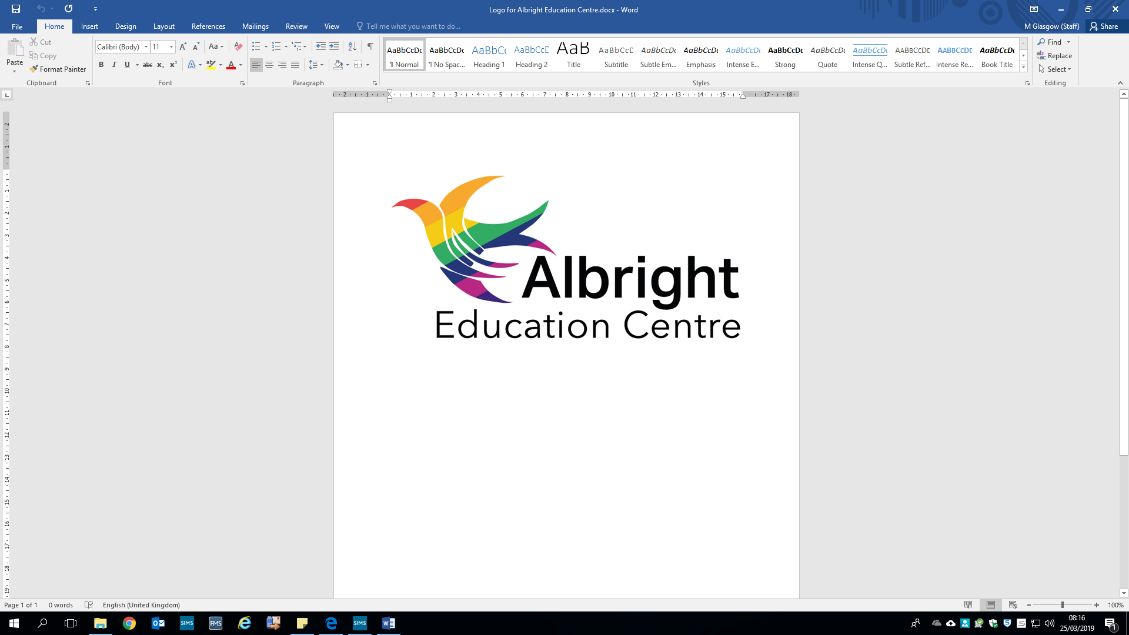 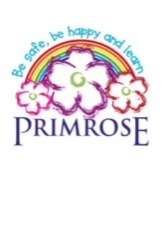 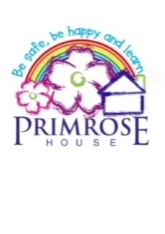 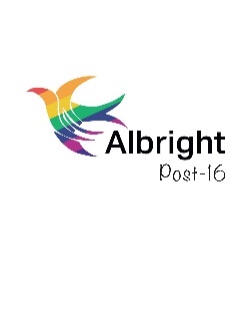 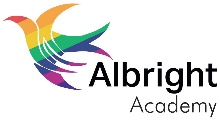 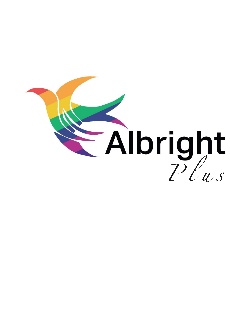 Once the form is complete please upload to Moveit using this web address marked referral https://secure-mft.sandwell.gov.ukOur DfE number is: 333 1106The New GDPR Regulations:  The school is registered under the General Data Protection Regulations (GDPR – 25/05/2018) for holding personal data. The school has a duty to protect this information and to keep it up to date. The school is required to share some of the data with the Local Authority and with the DfE.Sandwell Alternative Provision Referral FormReferring school:Referring school:Name of person making the referral and position:Contact telephone number:Contact email address:SENDCo name and contact email:DSL name and contact email:Name of person making the referral and position:Contact telephone number:Contact email address:SENDCo name and contact email:DSL name and contact email:Please indicate which service you feel would meet the needs of the young person (please note this will be used to inform the panel’s decision but not guaranteed)Albright AcademyAlbright PlusAlbright Post 16PrimrosePrimrose HousePlease indicate which service you feel would meet the needs of the young person (please note this will be used to inform the panel’s decision but not guaranteed)Albright AcademyAlbright PlusAlbright Post 16PrimrosePrimrose HousePupil Name: D.o.BYear Group: UPN: Home Address:Home Address:Telephone:Email:Parent/ Guardian Name:Relationship to young person:Religion: Nationality:Language: City of Birth: PP:         Y      /      NFSM:         Y      /      NAttendance over last 3 terms:Attendance over last 3 terms:Attendance over last 3 terms:Autumn: Spring: Summer: Has the young person been subject to EHA/TAF:      YES/NOHas the team around the family been established:        YES/NOPlease provide details:Does the young person have a social worker:YES/NOIs the social worker aware of the referralYES/NOName:Telephone:Email:Please circle:CIN/CP/LACKS1 dataKS1 dataGLD1      2      3   (please circle)Phonics screeningReadingWritingMathsKS2 dataKS2 dataReading scaled scoreWriting scaled scoreReading ageSupporting evidenceNameCAMHS’sConsultantSaLTEPSEMH-ATSAT-LOtherInterventions used: SEN status (as currently appears on SIMS): ILS referral: YES/NODoes the young person have an EHCP: YES/NOHas a CAM been held or a date planned:  YES/NO    Please give date if applicable:Professionals known to at ILS:Case worker:Please share details of who has worked with the pupil and attach any supporting documentsIf the young person has an EHCP we must see a copy before confirming any placementFor primary aged children – has PPE been involved: YES/NOIf yes, please attach the final report and any other supporting evidenceAre there other agencies involved with the pupil?       YES         NOIf yes – please give details Police                                                                  Virtual schoolYouth Offending                                                   DECCAMultisystemic therapy                                            HorizonYoung carers                                                        Other:Reason for ReferralHow long have they been displaying these behaviours:What, in your opinion are the young person’s strengths:SEMH Evidence (You may wish to mention Social and Emotional development, relationships with peers or adults, describe behaviours seen, describe the parental or carer’s role in supporting the child or young person.  To include any other relevant information relating to family issues such as death of parents), separation and young carer)If known, ACES score:What are the expected targets of the placement for the young person:Has the referral been explained to carers/parents:  YES/NOConsent from carers/parents given: YES/NOParents expectations and goals of a placement in Alternative Provision:Is the young person aware of the referral: YES/NOTHIS SECTION MUST COLLECT THE YOUNG PERSONS VOICEWhat is important to the young person during the placement:What are they worried about:What is working well for them:Documents included in the referral Documents included in the referral Documents included in the referral Documents included in the referral EHCP (if applicable)Latest School ReportLatest Behaviour Report Supporting Medical Evidence BOXALL profileExclusion letters and related dataSEMH intervention tools (e.g. 5 point scaleProfessional reportsChilds voiceParents voiceIn order for the referral form to be processed the following must be adhered toReferral form completed with the required informationAll supporting evidence – school report / behaviour record / medical evidence must be attached